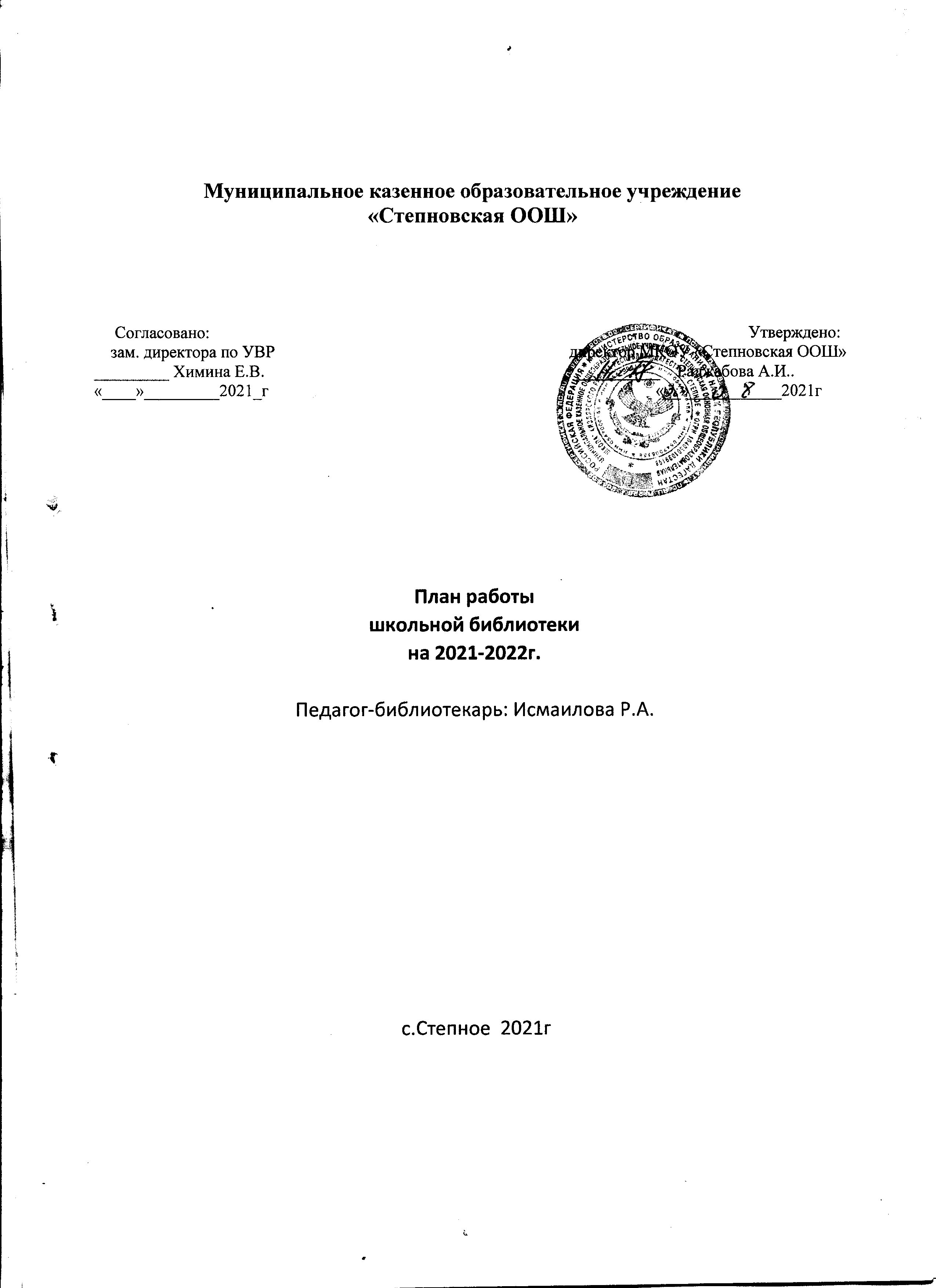 План работы школьной библиотеки на2021-2022уч.годОсновные задачи библиотеки:1.Обеспечение информационно-документальной поддержки  учебно – воспита-тельного процесса и самообразования учащихся и педагогов;2.Формирование у школьников информационной культуры и культуры чтения; 3.Развивать мотивацию к чтению, уважение к книге;4.Усилить внимание на пропаганду литературы по воспитанию нравственности, культуры  поведения, самореализации личности у учащихся;5.Способствовать формированию чувства патриотизма, гражданственности, люб-ви  к природе.6.Воспитание гражданского самосознания, раскрытие духовно-творческого по-тенциала детей в процессе работы с книгой;7.Поддержка чтения и читательской культуры учащихся; 8.Приобщение учеников к чтению;9..Привлечение новых читателей в библиотеку.Основные функции библиотеки:•Информационная- библиотека предоставляет возможность использовать информацию в независимо от  вида, формата, носителя.•Культурная- библиотека организовывает мероприятия, воспитывающие куль-турное и социальное самосознание, содействующие эмоциональному развитию учащихся.•Воспитательная–библиотека способствует развитию чувства патриотизма по отношению к государству, своему краю и школе;•Просветительская-библиотека приобщает учащихся к сокровищам мировой и отечественной культуры.Направления деятельности библиотеки:•Оказание методической консультационной помощи педагогам, учащимся, роди-телям в получении информации из библиотеки.•Создание условий для учителей в получении нформации опедагогической и методической литературе, о новых средствах обучения.•Создание условий учащимся, учителям ,родителям для чтения книг, работы с компьютерными программами.•Формирование, комплектование и сохранность фонда.1.Работа с библиотечным фондом22.Справочно-библиографическая работа.3.Профессиональное развитие работников библиотеки4.Создание  фирменного стиля библиотеки5.Реклама о деятельности библиотеки6.Массовая работа с читателями.67Педагог- библиотекарь школы:	Исмаилова Р.А.9№Содержание работыСроки исполненияОтветственный1Изучение состава фондов и анализ их использованияВтечение годаБиблиотекарь2Работа с Федеральным перечнем учебни-ков на 2020–2021г. Подготовка перечня учебников, планируемых к использова-нию  в новом учебном году.Формирова-ние общешкольного заказа на учебники и учебные пособия на 2020–2021учебный годФевраль,Библиотекарь3Комплектование фонда :Оформление подписки периодических изданий на1полугодие 2020г.2полугодие2021г.Октябрь–МайБиблиотекарьРабота сфондом учебной литературы4Приём и техническая  обработка новых учебных изданийПо мере поступленияБиблиотекарь5Прием и выдача учебников(пографику)Май АвгустБиблиотекарь6Информирование учителей и у чащихся оновых поступлениях учебников и учеб-ных пособий.По мере поступленияБиблиотекарь8Обеспечение сохранности: Рейды по про-верке учебниковПроверка учебного фонда1раз в четвертьБиблиотекарь,актив б-ки9Контроль за  своевременным возвратом в библиотеку выданных изданийМайИюньБиблиотекарь10.Списание фонда учебников с учётом ветхости и учебных программСентябрьБиблиотекарь11.Составление списк учебников, учебных пособий ,учебно-методических  материа-лов ,обеспечивающих реализацию обра-зовательных программ общего образова-ния в2021-2022учебном годуАвгустБиблиотекарь12Ремонт книг Санитарный день1раз в месяцБиблиотекарь,Работа сфондом художественной литературы13Своевременный приём и систематизация ,техническая обраб отка и регистрация новых поступленийВ течении годаБиблиотекарь14Обеспечение свободного доступа в биб-лиотекеВ течении годаБиблиотекарь15Оформление фонда художественной ли-тературы–создание полочных раздели-телейАвгустБиблиотекарь16Выдача художественной литературы чи-тателям.ЕжедневноБиблиотекарь17Соблюдение  правильной расстановки фонда.ЕжедневноБиблиотекарь18Систематическое наблюдение за своев-ременным  возвратом в библиотеку выдан-ных изданий.В течении годаБиблиотекарь19Ведение работы по сохранности фонда.В течении годаБиблиотекарь20.Создание и поддержание комфортных условий для работы читателей.В течении годаБиблиотекарь21Работа по мелкому ремонту художест-венных изданий, методической литера-туры и учебников с привлечением учащихся.Раз в месяцБиблиотекарь Актив библиотеки22Периодическое списание фонда сучетом ветхости , морального износа   и срока хра-нения.СентябрьОктябрьБиблиотекарь№Содержание работыСроки исполненияОтветственный1Пополнение и редактирование алфа-витного каталога .В течение годаБиблиотекарь2ВедениеэлектронногокаталогаВ течение годаБиблиотекарь3Уроки информационно-библиографи-ческой грамотности. Библиотечные уроки с1по9классы.Сентябрь-МайБиблиотекарь4Составление рекомендательных списков литературыВ течение годаБиблиотекарь5Составление списков недостающейВ течение годаБиблиотекарьлитературы6Консультирование читателей при выборе книгВ течение годаБиблиотекарьИндивидуальная работа с читателями1.Создание и поддержание комфорт-ных условий для работы читателей, обслуживание их на абонементеВ течение годаБиблиотекарь2.Рекомендательные и рекламные бе-седы о новых книгах, энциклопедиях и журналах, поступивших в библио-текуВ течение годаБиблиотекарь3.Беседы о прочитанных книгахВ течении годаБиблиотекарь4.Информирование о новых поступле-ниях в библиотеку на сайте школы, а также через выставочную деятель-ность помере поступления новых книгВ течение годаБиблиотекарь5.Прием и выдача изданийВ течение годаБиблиотекарь6.Размещение рекомендательных спис-ков литературы на сайте школыРаз в четвертьБиблиотекарь7.Информирование читателей о овостях библиотеки .Раз в четвертьБиблиотекарь8.Просмотр читательских формуляров сцелью выявления должниковВ течение годаБиблиотекарь9.Работаповыявлению“Самогочитающегокласса”и“«Лидерчтения2020-2021учебныйгод"В течение годаБиблиотекарь10.Изучение индивидуальных чита-тельских запросов(беседы, предва-рительные заказы, тематические подборки)В течение годаБиблиотекарь11.«Чтобы легче было учиться»–подбор списков литературы на лето по произведениям ,которые будут изучать в следующем учебном году.МайБиблиотекарьРабота с библиотечным активом1.Заседание актива библиотеки.1раз в месяцБиблиотекарь2.Проведение работы по сохранности учебного фонда с активом библиоте-ки.Раз в четвертьБиблиотекарь3.Работа б/совета по пропаганде кни-ги.В течение годаБиблиотекарьРабота с коллективом школы(учителя, вспомогательный персонал)1.Информирование членов коллектива о новой учебной  и учебно-методичес-кой и художественной литературенаМО,общихсобранияхВ течение годаБиблиотекарь2.Консультационно-информационная работа спедагогамиВ течениие годаБиблиотекарь3.Организованная выдача-приём учеб-ников классным руководителям на-чальных классовМайБиблиотекарь4.Оказание методической помощи учи-телям при подготовке к урокамВ течение годаБиблиотекарь5.Обзор новых поступлений в библио-теку, новинок.В течение годаБиблиотекарь6.Организация книжной выставки «В помощь учителю»В течение годаБиблиотекарь7.Консультационно–информационная работа с методическими объедине-ниями учителей-предметников,нап-равленная наоптимальный выбор учебников .В течение годаБиблиотекарь8.Совместная работа с педагогами в подготовке и проведении классных часов и школьных мероприятийВ течение годаБиблиотекарьРабота с родительской общественностью1.Участие семьи в библиотечных акциях«Книгу в подарок школьной библиотеке»В течение  годаБиблиотекарь2.Конкурс:«Читающая семья»НоябрьБиблиотекарь№Содержание работыСроки исп.Ответственный1Анализ работы библиотекиза2020-2021учебный год.МайБиблиотекарь2План работы библиотеки на2021-2022уч.год.АвгустБиблиотекарь3Ведение учетной документации школьной библиотеки.Согласно плануБиблиотекарь4Совершенствование и освоение новых биб-лиотечных технологий.ПостоянноБиблиотекарь5Самообразование: чтение журналов« Школь-ная библиотека»,«Библиотек в школе». При-казы ,письма, инструкции о библиотечном де-ле.ПостоянноБиблиотекарь6Взаимодействие со школьными библиотекамиПостоянноБиблиотекарь№Содержание работыСроки исполненияОтветственный1Эстетическое оформление библиотекиПостоянноБиблиотекарь№Содержание работыСроки исп.Ответственный1Наглядная(информационные объявления о выставках и мероприятиях, проводимых биб-лиотекой )В течение годаБиблиотекарь2Оформление выставки, посвященной книгам-юбилярам  и другим знаменательным датам.В течение годаБиблиотекарь№Содержание работыДатаОтветственный1.Библиотечныеуроки11клПервое посещение библиотеки.  ОктябрьБиблиотекарь22клСтроение книги. Элементы книги. Конкурс рисунков:«Создание и люстраций для своей любимой книги»ОктябрьБиблиотекарь33клВыбор книги в библиотеке.НоябрьБиблиотекарь44клТвои первые энциклопедии, словари,ДекабрьБиблиотекарьсправочники..55кл.История книги. Конкурс:«Создай свою книгу»ЯнварьБиблиотекарь66кл.Что такое каталог и  зачем он нужен в библиотеке? Выбор книги. Библиографические указа-тели.  Практическое занятие: Заполнение каталожной карточкиФевральБиблиотекарь77кл.Периодические издания для младших подростков. Практическоезанятие: Выпуск библиотечной газеты.ФевральБиблиотекарь88кл.Книга и её создатели. Структура книги, использование  громкие чтения рамках недели детской книги(с 1марта)МартБиблиотекарь99кл.Библиотека  интернет. Практическое занятие: Создании презентацииАпрельБиблиотекарь2.Книж.  выставки, беседы и викторины  мер1День знаний1сентябряБиблиотекарь2День солидарности в борьбе с терроризмом.3сентябряБиблиотекарь3Гамзатовские дни.сентябрьБиблиотекарь4День единства народов Дагестана.15 сентябряБиблиотекарь5День учителя.5 октябряБиблиотекарь6Беседа; о бережном отношений к книге  1-4клоктябрьБиблиотекарь7Международный день школьных библиотек.Викторины24 октябряБиблиотекарь8Конкурс «Золотая осень»октябрьБиблиотекарь94- Ноября день народного единстваноябрьБиблиотекарь10200 лет со дня рож.Ф.М.Достоевского, 120 лет со дня рож. Е.И.Чарушина.Кн.выс.11- ноябрьБиблиотекарь11День матеи.Кн.выс.нфр.стенд.Библиотекарь12Беседа; «Книга твой друг береги его».- 3кл.ноябрьБиблиотекарь139 декабря-День героев отечества.  Оформ.стн.декабрьБиблиотекарь14Н.А.Носова.- 200лет со дня рождения.10 декабряБиблиотекарь15День конституции Р.Ф.12 декабряБиблиотекарь16Игра- викторина; «Путешествие в страну сказок».декабрьБиблиотекарь17140 лет со дня рождения А.Н.Толстого. дн.рож.А.Н.Толсто.дняРожд.А.Н.Толстого.Лет со дня рожд.А.Н.Толстого140 лет со дня рож.Л.Н.Толсто10 январяБиблиотекарь18Посвящение в читатели. Запись в библиотеку. Правила общения с книгой. – 1кл.ЯнварьБиблиотекарь19День снятия блокады Ленинграда. Оформ.стен27 январяБиблиотекарь20День защитника отечества.23 февральБиблиотекарь2121 февраля – День родного языка.февральБиблиотекарь22.Неделя детской книге.27 – 4 мартаБиблиотекарь23Международный женский день.мартБиблиотекарь24140 лет со дня рождения К.И.Чуковскоо.31 мартаБиблиотекарь25.Международный день детскойкниге. Кн.выст .2 апреляБиблиотекарь26Всемирный день авиации и космонавтики.кн.выставка.12 апреляБиблиотекарь27История книги. Древнейшие библиотеки.-4клапрельБиблиотекарь28Праздник весны и труда.майБиблиотекарь29День Победы.майБиблиотекарьзоДень славянской письменности и культуры. 24 маяБиблиотекарь31Общероссийский день библиотек. КН.выс.27 маяБиблиотекарь32130 лет со дня рождения К.Г.Паустовского.кн.выс.Викторина.Кн.выс.майБиблиотекарь33Прием книг.МайБиблиотекарь